Weekly Agenda 9/6 – 9/9Brit Lit and Comp – McBrideTues. 6 ACT/SAT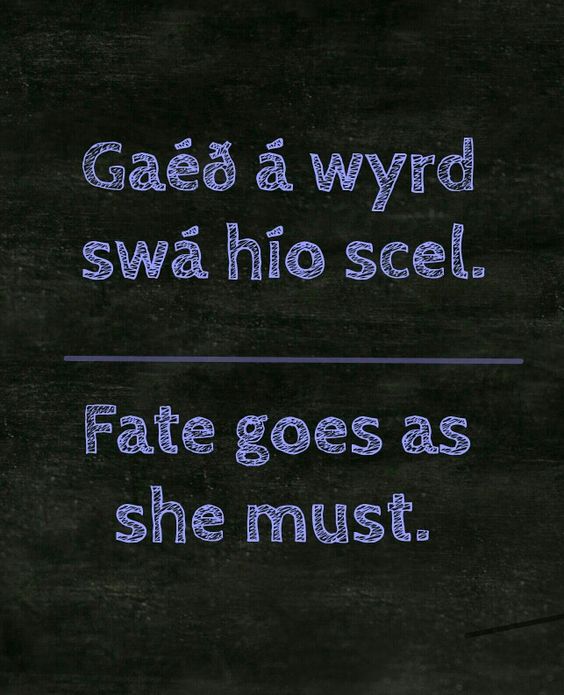 The Odyssey Ch. 9 and 12 Reading Check Cont. on our Odyssey Book 21 – “Odysseus Strings his Bow”HW – Finish Reading Book 21Wed. 7ACT WOTD/SAT QOTDReading Check Book 21Add to IC/Journey Hero Paper. Independent work/conferencesHW -  Read Book 22, Slaughter in the HallThurs. 8 – ACT/SAT
Book 22 Reading checkOdyssey/I.C. Carousel HW – TBAFri. 9ACT/SATGet Lit Books Beginning Beowulf…HW – Finish Reading Part I of Beowulf.Weekly Agenda 9/6 – 9/9Brit Lit and Comp – McBrideTues. 6 ACT/SATThe Odyssey Ch. 9 and 12 Reading Check Cont. on our Odyssey Book 21 – “Odysseus Strings his Bow”HW – Finish Reading Book 21Wed. 7ACT WOTD/SAT QOTDReading Check Book 21Add to IC/Journey Hero Paper. Independent work/conferencesHW -  Read Book 22, Slaughter in the HallThurs. 8 – ACT/SAT
Book 22 Reading checkOdyssey/I.C. Carousel HW – TBAFri. 9ACT/SATGet Lit Books Beginning Beowulf…HW – Finish Reading Part I of Beowulf.